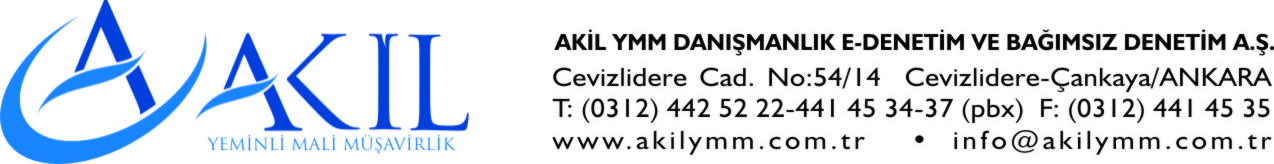 SİRKÜ NO: 2014/S-06KONU: 435 Sıra No.lu Vergi Usul Kanunu Genel Tebliği435 Sıra No.lu Vergi Usul Kanunu Genel Tebliği Resmi Gazete’de yayımlanmıştır. Söz konusu tebliğde yer alan hususlar;	1-ÖKC fişleri ile POS harcama belgeleri birleştirilmiştir. Diğer bir ifadeyle, bankacılık kartları ile yapılan teslim ve hizmet ifalarına dair yeni nesil ÖKC fişlerinin müşteri nüshalarında, ÖKC fişlerinde yer alan mali bilgilerin yanı sıra banka POS harcama belgelerinde olması gereken bankacılık bilgileri de yer alacaktır. ÖKC fişi müşteri nüshasında bulunacak bilgiler 435 No.lu Vergi Usul Kanunu Genel Tebliği’nde yer almaktadır.1.1-ÖKC fişi müşteri nüshasında bulunacak bilgiler 435 No.lu Vergi Usul Kanunu Genel Tebliği’nde yer almaktadır.		1.2-Uygulamaya 01.08.2014 tarihinden itibaren geçilecektir.2-6361 sayılı Kanun kapsamında faaliyet gösteren finansman şirketleri BSMV’ye tâbi bütün hizmet veya satışlarını fatura yerine geçmek üzere söz konusu tebliğde yer alan şartlara uygun olarak düzenleyecekleri dekontlarla belgeleyeceklerdir.3-Söz konusu tebliğin birinci bölümü yayımı tarihinde, ikinci bölümü ise 01.04.2014 tarihinden geçerli olmak üzere yayımı tarihinde yürürlüğe girecektir.		Söz konusu düzenlemenin yer aldığı tebliğe www.gib.gov.tr adresinden ulaşılabilir.Saygılarımızla bilgilerinize sunulur.										Enver ÇAKAN							               Yeminli Mali Müşavir